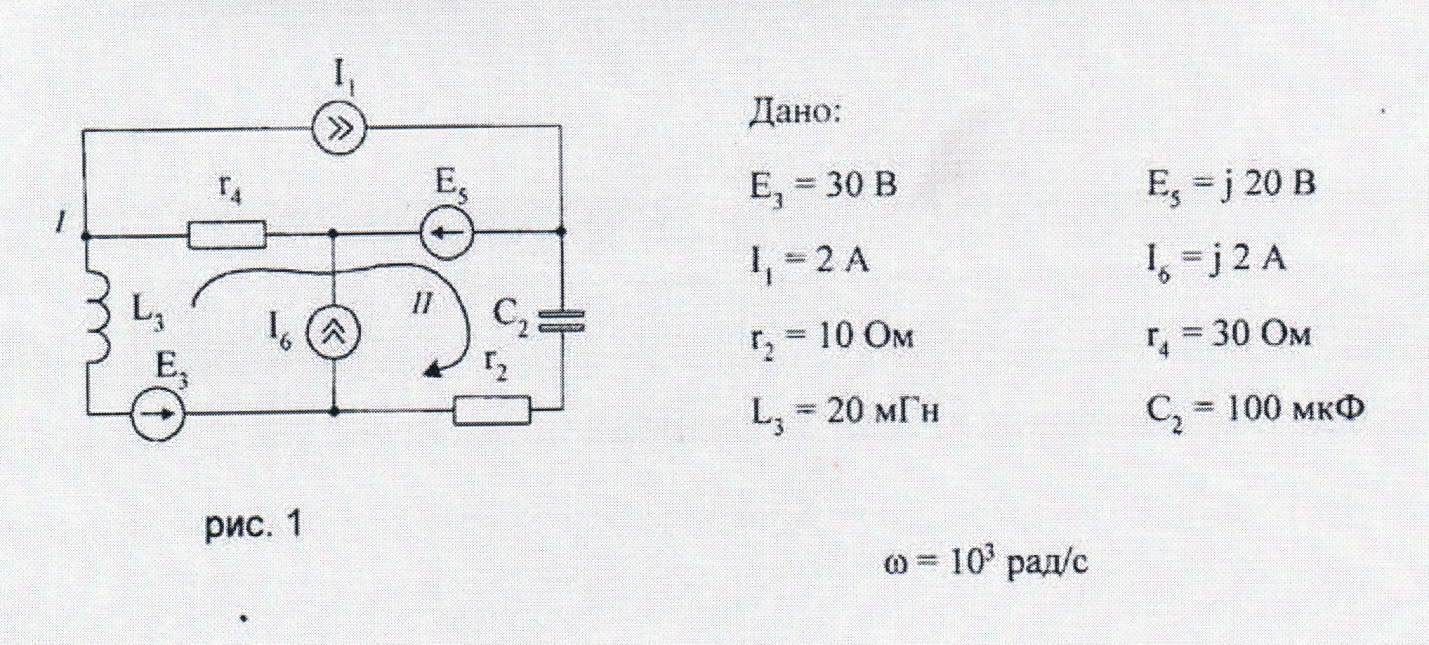 1.Расчитать токи во всех ветвях методом узловых потенциалов.2.Расчитать ток через r4, используя метод эквивалентного генератора тока.3.Составить баланс мощностей.4.Построить в масштабе векторные диаграммы напряжений в контуре II.